………………………………………………… r.         (miejscowość, data)					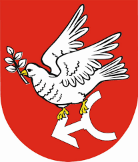 STAROSTWO POWIATOWE W GOLUBIU-DOBRZYNIU PLAC 1000-LECIA 2587-400 GOLUB-DOBRZYŃWNIOSEKW SPRAWIE WYDANIA/ZMIANY ZAŚWIADCZENIA NA PRZEWOZY DROGOWE NA POTRZEBY WŁASNEOznaczenie przedsiębiorcy, jego adres i siedziba albo miejsce zamieszkania:…………………………………………………………………………………………………………….………………………………………………………………………………………………………………….………………………………………………………………………………………………………………….……………………………………………………………………………………………………………………….Informacja o wpisie do Centralnej Ewidencji i Informacji o Działalności Gospodarczej (CEIDG) albo numer w Rejestrze Przedsiębiorców w Krajowym Rejestrze Sądowym (KRS), jeżeli są wymagane:   ….………………………………………………..………………………………………………………….…Numer Identyfikacji Podatkowej (NIP) : …………………………………………………………….Określenie rodzaju i liczby pojazdów samochodowych, które przedsiębiorca będzie wykorzystywał do wykonywania transportu drogowego: Do wniosku o udzielenie zaświadczenia na przewozy drogowe na potrzeby własne należy dołączyć:  Wykaz pojazdów zawierający następujące informacje: Markę, typ,Rodzaj/przeznaczenie, Numer rejestracyjny,Numer VIN, Wskazanie rodzaju tytułu prawnego do dysponowania pojazdem;    Oświadczenie o zamiarze zatrudnienia kierowców spełniających warunki, o których mowa w art. 6 ust. 1 pkt 2 ustawy o transporcie drogowym;    Dowód uiszczenia opłaty za wydanie zaświadczenia i wypisów z tego zaświadczenia;    Pełnomocnictwo (w przypadku, gdy strona działa przez ustawowego lub statutowego przedstawiciela).				                                       …………………………………………………            			                                                                               (podpis składającego wniosek)Dodatkowo wyrażam zgodę /nie wyrażam zgody* na przetwarzanie moich danych dodatkowych tj. nr telefonu ……………………………..……………….w celu realizacji zadania, którego dotyczy wniosek, zgodnie                              z rozporządzeniem Parlamentu Europejskiego i Rady (UE) 2016/679  z dnia 27 kwietnia 2016 r. w sprawie ochrony osób fizycznych w związku z przetwarzaniem danych osobowych i w sprawie swobodnego przepływu takich danych oraz uchylenia dyrektywy 95/46/WE (ogólne rozporządzenie o ochronie danych).*niepotrzebne skreślić      …………………………………………………         				                        	        (podpis składającego wniosek)o wydanie zaświadczenia na wykonywanie krajowych przewozów drogowych nao wydanie zaświadczenia na wykonywanie krajowych przewozów drogowych nao wydanie zaświadczenia na wykonywanie krajowych przewozów drogowych nao wydanie zaświadczenia na wykonywanie krajowych przewozów drogowych nao wydanie zaświadczenia na wykonywanie krajowych przewozów drogowych nao wydanie zaświadczenia na wykonywanie krajowych przewozów drogowych nao wydanie zaświadczenia na wykonywanie krajowych przewozów drogowych napotrzeby własnepotrzeby własnepotrzeby własnepotrzeby własnepotrzeby własnepotrzeby własnepotrzeby własnerzeczyosóbosóbo dokonanie zmiany w zaświadczeniu NrRodzaj pojazduLiczbaPojazd samochodowy o dopuszczalnej masie całkowitej powyżej 3,5 tony przewożący rzeczyPojazd przewożący więcej niż 9 osób łącznie z kierowcą1ADNOTACJE URZĘDOWEW dniu ……………......…… udzielono zaświadczenia na przewozy drogowe na potrzeby własne …………..…….. nr…………..………………, nr druku: ……………………….. oraz wydano …….….. wypisów z zaświadczenia:Druki nr od…….........................................................................………………………Druki nr do .................................................................………………….....................Data i podpis: …………………………………..                                                              …………………………………………POTWIERDZENIE ODBIORUPotwierdzam odbiór zaświadczenia nr …………………, nr druku: ……………………………… oraz wypisów nr …………………………….W dniu …………………………………                                                                                                   ……….……………………………………………….                                                                                                          (czytelny podpis)